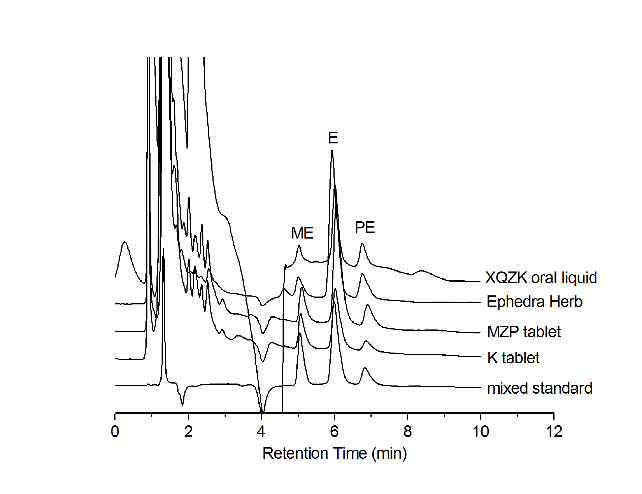 Fig. S1 The HPLC chromatograms of mixed standard solution, Ephedra Herb sample solution, K tablet sample solution, MZP tablet sample solution and XQZK oral liquid sample solution under the optimized chromatographic conditions. A Pinnacle II Cyano column (5 µm, 150×, ResTEK, Bellefonte, USA) was used; the detection wavelength was set at 208 nm; mobile phase of ACN- NH ( pH 5.0; ) (95:5, v/v); flow rate of 1.5 mL·min−1; column temperature was set at 30 ◦C. The mixed standard solution contained 24.91 μg·mL−1 of ME, 50.09 μg·mL−1 of E, and 25.55 μg·mL−1 of PE.Table S1 The resolution and PPM of ME, E and PE on the chromatograms under the optimized chromatographic conditionsSampleSampleResolutionPPMMixing StandardME2.85997Mixing StandardE2.15999Mixing StandardPE2.88983Ephedra HerbME2.75978Ephedra HerbE2.251000Ephedra HerbPE3.71993K tabletME2.87998K tabletE2.21999K tabletPE3.65986MZP tabletME2.89998MZP tabletE2.22999MZP tabletPE3.55997XQZK oral liquidME2.39980XQZK oral liquidE2.03998XQZK oral liquidPE5.07992